Informacja Rady Gminy Krasiczyn dotycząca naboru uzupełniającego ławników na kadencję 2024-2027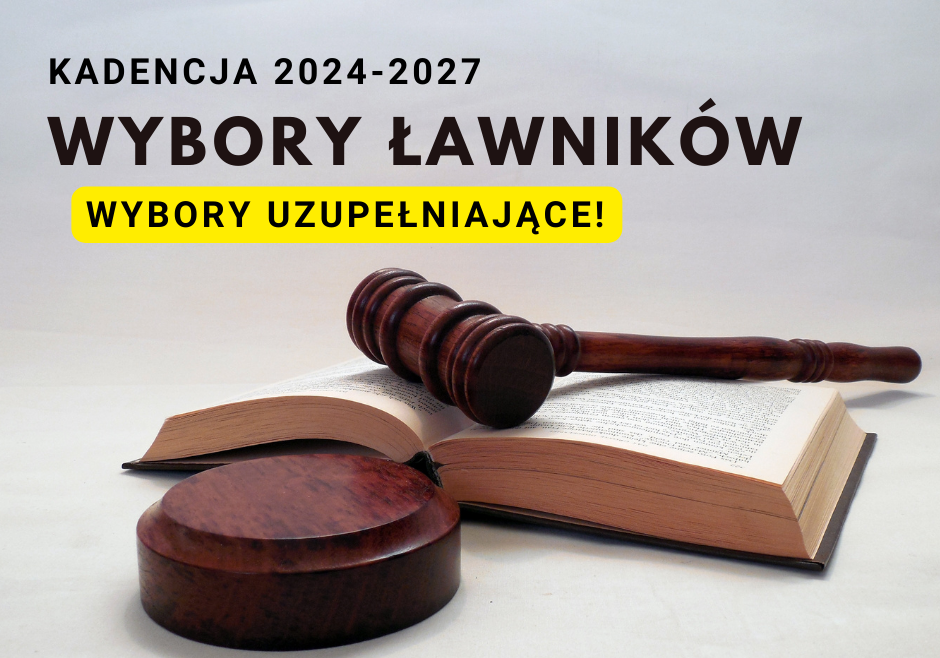 W związku z pismem Prezesa Sady Okręgowego w Przemyślu, informującego o braku odpowiedniej liczby ławników do Wydziału Pracy i Ubezpieczeń Społecznych, Wójt Gminy Krasiczyn informuje o rozpoczęciu naboru uzupełniającego  ławników  na czteroletnią kadencję 2024 – 2027:Do Sądu Rejonowego w Przemyślu   –1 ławnik do Wydziału Pracy                                     i Ubezpieczeń Społecznych.Do orzekania w sprawach z zakresu prawa pracy ławnikiem powinna być wybrana osoba wykazująca szczególną znajomość spraw pracowniczych. Zgodnie z art. 162 ust.1 ustawy Prawo o ustroju sądów powszechnych kandydatów na ławników do sądów okręgowych i rejonowych mogą zgłaszać radom gmin:- prezesi właściwych sądów, - stowarzyszenia, inne organizacje społeczne i zawodowe zarejestrowane na podstawie przepisów prawa (z wyłączeniem partii politycznych) - co najmniej pięćdziesięciu obywateli mających czynne prawo wyborcze, zamieszkujących stale na terenie gminy dokonującej wyboru.Nieprzekraczalny termin zgłaszania kandydatów na ławników upływa 29 lutego 2024 roku. Zgłoszenia kandydatów, które wpłynęły do rady gminy po upływie tego terminu,
a także zgłoszenia, które nie spełniają wymagań formalnych, pozostawia się bez dalszego biegu. Przywrócenie terminu do zgłoszenia kandydatów jest niedopuszczalne.Do zgłaszania kandydata na ławnika dokonanego na karcie zgłoszenia, dołącza się następujące dokumenty:Informację o kandydacie z Krajowego Rejestru Karnego;Oświadczenie kandydata, że nie jest prowadzone przeciwko niemu postępowanie
o przestępstwo ścigane z oskarżenia publicznego lub przestępstwo skarbowe;Oświadczenie kandydata, że nie jest lub nie był pozbawiony władzy rodzicielskiej,
a także, że władza rodzicielska nie została mu ograniczona ani zawieszona;Zaświadczenie lekarskie o stanie zdrowia, wystawione przez lekarza podstawowej opieki zdrowotnej, stwierdzające brak przeciwwskazań do wykonywania funkcji ławnika;Dwa zdjęcia zgodne z wymogami stosowanymi przy składaniu wniosku o wydanie dowodu osobistego.Do zgłoszenia kandydata na ławnika dokonanego na karcie zgłoszenia przez stowarzyszenie, inną organizację społeczną lub zawodową, zarejestrowaną na podstawie przepisów prawa, należy dołączyć również:  aktualny odpis z Krajowego Rejestru Sądowego albo odpis lub zaświadczenie potwierdzające wpis do innego właściwego rejestru lub ewidencji:Informacja o kandydacie z Krajowego Rejestru Karnego, oświadczenia kandydata na ławnika oraz zaświadczenie lekarskie powinny być opatrzone datą nie wcześniejszą niż 30 dni przed dniem zgłoszenia. Natomiast odpis z Krajowego Rejestru Sądowego albo odpis lub zaświadczenie potwierdzające wpis organizacji społecznej lub zawodowej do właściwego rejestru lub ewidencji powinny mieć datę nie wcześniejszą niż 3 miesiące przed dniem zgłoszenia (art. 162 § 5 u.s.p.).Koszt opłaty za wydanie informacji z Krajowego Rejestru Karnego oraz aktualnego odpisu
z Krajowego Rejestru Sądowego albo odpisu lub zaświadczenia innego właściwego rejestru ewidencji ponosi Skarb Państwa (art.162 § 7 i 8 u.s.p.). Koszt opłaty za badania lekarskie i za wystawienie zaświadczenia lekarskiego ponosi kandydat na ławnika (art.162 § 7a u.s.p.).                                                                                                                                                                                                                                                                                                                                Ławnikiem może być ten, kto:1)   posiada obywatelstwo polskie i korzysta z pełni praw cywilnych i obywatelskich;
2)   jest nieskazitelnego charakteru;
3)   ukończył 30 lat;
4)  jest zatrudniony, prowadzi działalność gospodarczą lub mieszka w miejscu kandydowania, co najmniej od roku;
5)   nie przekroczył 70 lat;
6)   jest zdolny, ze względu na stan zdrowia, do pełnienia obowiązków ławnika;
7)   posiada, co najmniej wykształcenie średnie lub średnie branżowe.Do orzekania w sprawach z zakresu prawa pracy ławnikiem powinna być wybrana osoba wykazująca szczególną znajomość spraw pracowniczych. Ławnikami nie mogą być:1)    osoby zatrudnione w sądach powszechnych i innych sądach oraz w prokuraturze;
2)    osoby wchodzące w skład organów, od których orzeczenia można żądać skierowania sprawy na drogę postępowania sądowego;
3)    funkcjonariusze Policji oraz inne osoby zajmujące stanowiska związane ze ściganiem przestępstw i wykroczeń;
4)    adwokaci i aplikanci adwokaccy;
5)    radcy prawni i aplikanci radcowscy;
6)    duchowni;
7)    żołnierze w czynnej służbie wojskowej;
8)    funkcjonariusze Służby Więziennej;
9)    radni gminy, powiatu i województwa.Ponadto nie można być ławnikiem jednocześnie w więcej niż jednym sądzie.Karty zgłoszeń kandydatów na ławników można odbierać, a następnie wypełnione składać w Urzędzie Gminy w Krasiczynie – pokój nr 3 (parter) w godzinach:– poniedziałki              7.00 – 15.00
– wtorek 		8.00 – 16.00
– środa - piątek           7.00 – 15.00Karty dostępne są również na stronie internetowej Urzędu Gminy w Krasiczynie oraz na stronie Ministerstwa Sprawiedliwości www.ms.gov.plInformacji związanych z wyborem ławników udziela Biuro Rady Gminy: – tel. 16 6718370 w.17.   Dokumenty do pobrania:Karta zgłoszeniaOświadczenia Lista osób zgłaszających								     Wójt Gminy Krasiczyn								       Inż. Tadeusz Bobek